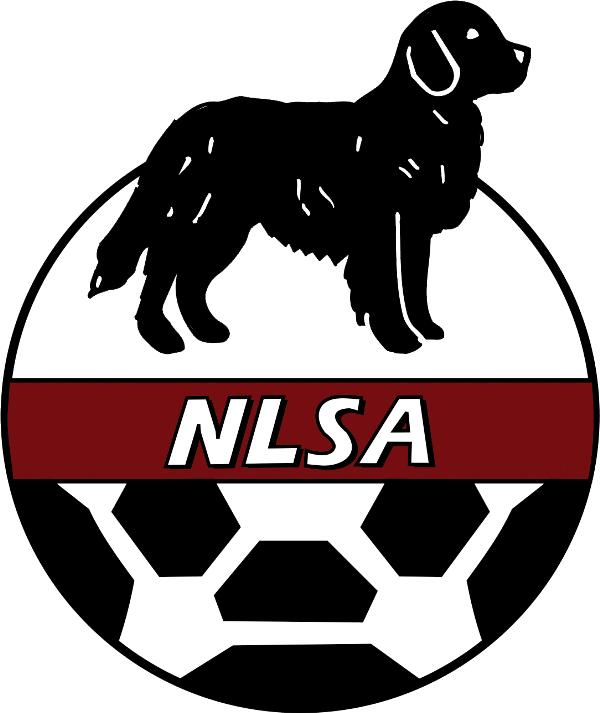 NEWFOUNDLAND and LABRADOR SOCCER ASSOCIATIONwww.nlsa.caDiscipline Policy Manual2018INDEX		1.0	Discipline Policy					Page 31.1	Conflict of Interest				Page 3			1.2	General Guidelines				Page 3			1.3	Misconduct Defined				Page 4			1.4	Filing of Complaints				Page 4			1.5	Discipline Action and Extent of 				Affected Activities				Page 5		2.0	Jurisdiction of Discipline				Page 5			2.1	NLSA						Page 5			2.2	Regional or League				Page 6			2.3	Tournament					Page 6		3.0	Hearings						Page 7			3.1	General Guidelines				Page 7			3.2	Hearing Procedures				Page 8 3.3	Timelines and Notices				Page 8		4.0	Punishment						Page 9			4.1	General Guidelines				Page 9			4.2	Punishment Guidelines			Page 10		5.0	Cards							Page 10			5.1	Red Cards					Page 10			5.2	Yellow Cards					Page 11			5.3	Red & Yellow Cards in Same Game		Page 11		6.0	Protests						Page 11			6.1	General Guidelines				Page 11			6.2	Challenge Cup & Jubilee Trophy		Page 12		7.0	Appeals						Page 12			7.1	General Guidelines				Page 12			7.2	Appeal Hearings				Page 13			7.3	Appeal of Fines				Page 14		8.0	Suspension by Affiliated Associations		Page 14		9.0	Jurisdiction of Appeals				Page 14			Standard Penalties for Misconduct By		Players						Appendix 1Coaches and Managers			Appendix 2Player/Team Staff				Appendix 3Match Officials				Appendix 4Clubs (Including Administrators)		Appendix 5Jurisdiction of Appeals			Appendix 61.0	DISCIPLINE1.1	Conflict of Interest1.1.1	A conflict of interest would exist if an independent observer of the process could reasonably perceive the opportunity for bias on the part of one or more of the committee members in reaching their decision.GeneralThe Judicial Committee is a standing committee of the NLSA whose mandate includes but is not limited to:hearing discipline cases that are the exclusive jurisdiction of the NLSA as per 2.1.providing direction to all NLSA sanctioned league, regional and competition discipline committees and the referee committee. 1.2.2	The Chairperson and two other members are appointed by the Business Manager.1.2.3	All players, team staffs and officials involved in the playing of games under NLSA jurisdiction are required to conduct themselves in a manner which will bring credit to themselves, their teams, the host region, their own region and the NLSA.Every club is responsible to The Association for the actions of its players, team staff and spectators. Clubs may be fined and/or sanctioned by the NLSA for offences committed by their supporters.Every club and league is required to take all precautions necessary to prevent its players, team staff and spectators from threatening or assaulting anyone present at games and especially the assigned game officials. Failure to do so may result in disciplinary action by the NLSA.Clubs and regions are expected to provide clearly identified security for players, team staff, and officials during Provincial League games, Provincial Tournaments and National play. Referees should be informed of security personnel prior to the start of the match. Failure to supply security may result in disciplinary action by the NLSA.Regions, clubs and leagues shall ensure that their disciplinary Rules, Regulations and Procedures are consistent with those of the NLSA.Time is of the essence and failure to observe timelines established by these rules may render any disciplinary action taken after the expiration of the time limitations null and void.A person subject to a discipline proceeding has the right to attend, either in person or by teleconference, any hearing at his/her own expense.Referees must provide a written report for all ejections. This report, provided by the game official to the NLSA, leagues and/or other competitions shall be regarded as his/her report to a Discipline Hearing Committee. As far as Points of Law are concerned, FIFA’s Laws of the Game, Law V is final. The presence of the game official is not required at any hearing unless the Committee deems it necessary.Any player ejected from a game (red card) will automatically be suspended for at least the next game. The appropriate Discipline Committee of the league, tournament, region or NLSA may meet and rule if an additional suspension is in order.Any team that is found guilty of fielding an ineligible player for whatever reason (non-compliance with the age limit, omission from the credential sheet provided to the provincial association, omission from the game sheet, etc.) shall forfeit the game. Victory and the resulting points will be awarded to the opposing team as well as the score of 3-0 or greater, depending on the score of the game at the time of forfeit. The NLSA may take further action as deemed appropriate.1.2.13	It is an offence for any club, through its responsible officers or representatives, to induce or attempt to induce a registered player of a team under the jurisdiction of the NLSA to leave his/her team before the end of the current season. The offence shall be subject to discipline by the NLSA. 1.2.14	The NLSA reserves the right to take disciplinary action in any case of criminal misconduct or human rights abuse not covered specifically in its By-Laws, Rules or Regulations.1.3	Misconduct – Defined1.3.1	In addition to matters referred to in any other By-Law, Rule or Regulation of the NLSA, it shall be misconduct if any person or organization is proven at a hearing to the satisfaction of a Discipline Hearing Committee of the Association to have done, or permitted or assisted in doing or permitting any of the following: Violated the Laws of the Game or the By-Laws, Rules and Regulations of the NLSA or one of its member regions or leagues.Committed any act or made any statement either verbally or in writing, or was responsible for conduct, continuing misconduct or any other matter which, in the opinion of the  NLSA is considered to be unsportsmanlike, insulting or improper behaviour or likely to bring the game into disrepute.1.3.2	The NLSA reserves the right to take disciplinary action in any case of criminal misconduct or human rights abuse not covered specifically in By-Laws, Rules or Regulations.1.4	Filing of Complaints A Misconduct report and the accompanying game sheet shall be considered a complaint of misconduct for the purpose of this section and shall be acted upon by the authority having jurisdiction.A complaint of misconduct, as defined above, shall be initiated by filing a written complaint with the president of the region or commissioner of the league (or their designate) concerned, within seven days of the alleged occurrence. The written complaint shall contain a consistent statement of the facts and the relevant rule or regulation under consideration.1.5	Discipline Action and Extent of Affected Activities1.5.1	All suspensions must be served in the league where the misconduct took place.1.5.2	Only misconduct that requires a discipline hearing shall result in the immediate suspension of the person(s) involved from participating in all soccer related activities until such discipline hearing takes place. The Hearing Committee, in its sole discretion, shall decide the extent of the suspension – number of games and the person(s) ability to participate in other soccer activities.1.5.3	Any person receiving a one (1) game suspension issued in accordance with the NLSA Discipline Policy shall serve that suspension in the league or competition where the suspension was issued. Provided the suspension was issued by following the NLSA Discipline Policy guidelines, the person receiving the suspension and while under suspension, may play or coach in other leagues or competitions other than the league or competition where the one (1) game suspension was received. 2.0	Jurisdictions2.1	Exclusive Jurisdiction of NLSA Judicial CommitteeThe NLSA shall have exclusive authority of jurisdiction in the following circumstances:All cases of misconduct toward any game official by any person involving alleged physical assault or attempted physical assault or threatening behaviour ;All cases of misconduct towards any person by a game official or team staff  involving alleged physical assault, attempted physical assault, threatening behaviour ;Misconduct involving violent conduct or serious foul play requiring a hearing when the reportable incident also includes a charge under paragraph (a);Misconduct by any person arising from participation in a National or Atlantic tournament reported to them or the final day of a Provincial Championship referred to them for further evaluation;Misconduct by a Region or league or any of its executive or team staffs;Misconduct arising from any international event (in or out of Canada) where participation is given prior approval by NLSA;Complaints or inquiries referred to it by the Canadian Soccer Association or another Provincial Association;Any other matter directly related to the NLSA that the Association, in its sole discretion, deems should be dealt with by it.2.1.2	Reports regarding physical contact with game officials or attempted physical contact with game officials, or threatening behaviour towards a game official must be sent by the reporting official to the responsible league or association, the NLSA office, and the NLSA Director of Referees within 48 hours of the incident. Consideration for exceptional circumstances will be determined by the NLSA Judicial Committee appointed for that purpose.2.1.3	The NLSA, in its sole discretion, may delegate its jurisdiction to a region or league.2.2	Regional and/or League JurisdictionExcept as noted in 2.1.1, the Discipline Committee of Regions or leagues shall have the power to deal with violations of the Laws of the Game, the Rules & Regulations and By-Laws of the NLSA, or misconduct by any of their clubs or any of their players, team staffs  and members. In all cases, the party complained against shall have the right to appear and to offer a full answer or defence to any charges against him/her when the case is heard.All discipline hearings involving offences listed on the attached appendices, other than those involving physical contact with game officials or attempted physical contact with game officials, or threatening behaviour towards a game official shall be dealt with by the Regional Association or league in whose jurisdiction the alleged offence took place.A Discipline Committee may, at its discretion, take action against any club whose players, team staffs or spectators have been found guilty of misconduct and/or violence towards anyone present at a game with the exception of those covered in 2.1.1 which must be referred to the NLSA.2.2.4 	Reports regarding physical contact with game officials or attempted physical contact with game officials, or threatening behaviour towards a game official must be sent by the reporting official to the responsible league or association, the NLSA office, and the NLSA Director of Referees within 24 hours of the incident. Consideration for exceptional circumstances will be determined by the NLSA  Judicial Committee Tournament JurisdictionExcept as noted in 2.1.1, the Discipline Committee set up at any Provincial Tournament shall have the power to deal with violations of the Rules & Regulations and By-Laws of the NLSA, or misconduct by any of the participating clubs or any of their players, team staffs and members. In all cases, the party complained against shall have the right to appear and to offer a full answer or defence to any charges against him/her when the case is heard.All hearings involving offences listed on the attached appendices, other than those involving physical contact with game officials or attempted physical contact with game officials or threatening behaviour towards a game official shall be dealt with by the tournament Discipline Committee.The disposition of all hearings must be reported to the NLSA in the tournament report.A Discipline Committee may, at its discretion, take action against any club whose players, team staffs or spectators have been found guilty of misconduct and/or violence towards anyone present at a game with the exception of those covered in 2.1.1 which must be referred to the NLSA. At a provincial tournament all suspensions may be appealed to the NLSA Representative within one (1) hour of the decision. The decision of the NLSA Representative shall be final and binding for the tournament. The NLSA reserves the right to take further disciplinary action against a club, its players, team staffs or spectators if it is deemed necessary.Any player or team official receiving a third caution in a tournament may waive the right to a hearing and accept an automatic suspension for one (1) game. If a hearing is requested, the request must be made within one (1) hour of the completion of the game.If the third caution is received in the last game of the tournament, the NLSA Judicial Committee shall decide where the suspension shall be served. The Tournament Discipline Chairperson at his/her sole discretion shall conduct hearings to deal with misconducts that may be deemed above and beyond that which constitutes a one (1) game suspension.Any player or team staff expelled from a match shall be required to sit an automatic one game suspension plus additional penalties, if any, imposed by the Tournament Discipline Committee.A Tournament Discipline Committee has the right to suspend a player or team official up to and including the number of games that team has remaining in the tournament. If further discipline is required the matter must be referred to the NLSA Judicial Committee. .The Tournament Discipline Committee may, where justified, suspend any person dismissed during or after a game, from all further participation in the tournament. The Tournament Discipline Committee has the right to refer the person to the NLSA Discipline Committee if they have decided further investigation or discipline is necessary. Hearings3.1	General3.1.1	Each discipline hearing held within the jurisdiction of NLSA, its regions and provincial tournaments shall be conducted in accordance with the following:A Discipline Hearing Committee shall have no less than three members, one of whom shall act as Chairperson.One of the committee members shall act as recording secretary, or a non-voting recording secretary (not one of the committee) shall be appointed to be present for the whole hearing.The recording secretary shall record, in writing, any action taken under the Discipline Policy.A person subject to a discipline hearing may request a copy of the referee’s report.A person subject to a discipline hearing may be accompanied by legal counsel only with the permission of the NLSA or the Regional Association with jurisdiction over the discipline.In all cases, the party complained against shall have the right to appear, at his/her own expense, in person or by teleconference, before the Discipline Committee and offer a full answer or defence to the charges.In the event the person subject to a complaint does not attend the hearing, the hearing may proceed in his/her absence.Failure to appear at a discipline hearing when due notice has been given, may result in suspension of the person subject to a discipline proceeding until he/she requests in writing and attends another hearing.Adjournment of a hearing may be granted by the Committee on such terms as are reasonable.The Discipline Chair has the option of requesting the officials to be available for the hearing. Youth age players must be accompanied by a parent or guardian. The Chair also has the option of calling additional witnesses to attend or provide a written statement in order to clarify the official’s report.3.2	Hearing Procedure3.2.1	With all required individuals present, the hearing shall proceed as follows:The Chairperson shall read the report and state the complaint;The individual(s) writing the report(s) (if present) shall be given the opportunity to amplify or qualify the report(s); in the case of Game Official Assault, or threatening behaviour against a Game official, the official will be questioned by the Discipline Committee alone without the subject(s) of the report being present. No official who has reported assault or threats will be asked to face those who are the subject of the report directly. Any information from the official will be made available to the subject of the report.The individual(s) subject to a discipline proceeding shall be allowed to ask relevant questions of the author of the report if he/she is present (excepting the provisions of 3.2.1 b above or if the official in question is a youth; in this case any questions may be submitted in writing in advance of the hearing and responses made directly to the committee) or to make submissions on the report and testify on his/her own behalf;The individual(s) subject to a discipline hearing and the individual(s) writing the report(s) shall have to opportunity to call witnesses to the incident;The Chairperson and any Discipline Hearing Committee member may question the accused or any witness;The individual(s) writing the report, and the individual(s) subject to the complaint proceeding, shall be allowed to make final summations before withdrawing.Following the withdrawal the individual(s) writing the report and the individual(s) subject to the complaint, the Discipline Hearing Committee shall consider the report and any further evidence provided, and shall either decide the case, or adjourn the hearing for decision;If no further investigation is required, the individual(s) subject to a discipline proceeding shall be notified of the result verbally within twenty-four (24) hours and in writing within five (5) days;All decisions are to be rendered by the Discipline Committee conducting the hearing within twenty-four (24) hours of the hearing date unless further investigation is required.3.3	Timelines and Notices3.3.1	Written reports detailing misconduct occurring at any soccer event shall be submitted to the appropriate League, Tournament or NLSA Discipline Committee whose jurisdiction it is to review such alleged misconducts.3.3.2	If the appropriate Discipline Committee deems it necessary, a hearing shall be scheduled and, any individual, club or region named in the misconduct report shall, within seven calendar days, be notified of the hearing date. A copy of this notice shall also be sent to the club and region where, any individual named in the report, is either a registered player or is acting as an official representative of that club. Where special circumstances exist, the Discipline Committee may change the notice period, but all parties concerned must receive written notice of the change. Notice may be given verbally or in writing and may be sent electronically.Any individual, club or region whose presence is required at a scheduled hearing shall be notified that their presence is required within seven calendar days from the time the hearing has been set.Requests for postponement of a hearing scheduled by the NLSA must be received by the Association at least three working days prior to the date of the hearing.In cases where an individual, subject to a discipline proceeding, stands suspended pending a hearing, or any adjourned hearing, the date for the hearing shall be set within ten days of the receipt of the misconduct report (or previous hearing).The result of any hearing shall be sent to the accused, in writing, no later than five days after the hearing. Verbal notification of the decision may be given earlier. Written notice may be given electronically.4.0	Punishment4.1	General4.1.1	On misconduct being proven to its satisfaction, a Discipline Committee shall have the power to order the offender to be suspended, fined or both.4.1.2	A Discipline Committee shall set timelines for the payment of any cost or fines and may set further terms of punishment for non-compliance.4.1.3	In all cases of alleged physical assault of, attempted physical assault of, or threatening behaviour towards a game official, the person subject to a discipline proceeding shall be suspended from all soccer activity until the case has been decided by the NLSA Discipline Committee.4.1.4	In all cases where a person has been charged in Criminal Court with offences of moral turpitude involving youths, the person subject to a discipline proceeding shall be suspended from all soccer activity until the case(s) has been concluded in the Criminal Court and then the NLSA, the Region or the league may decide if further proceedings are warranted pursuant to their Rules and Regulations, or the NLSA’s Rules and Regulations.4.1.5	Suspensions shall be served for a continuous period, or for consecutive games, except where there is a break in the competition, in which case the suspension may be continued accordingly.4.1.6	Suspension guidelines for specific offences are set out in the attached appendices. Regions and leagues shall use these guidelines in setting punishments. Any suspension for a number of games shall be consistent with the intent of those listed in the appendices.4.2	Punishment Guidelines4.2.1	NLSA’s competitions are guided by “standard penalties for misconducts against players, coaches and game officials”. All misconducts will be dealt with by the body that administers the competition where misconduct occurred, unless tournament rules specify otherwise.4.2.2	Any punishment received as a result of a red card/ yellow card system must be served in the competition in which a player or team official participated. If the card is received in their last game of the competition or the suspension exceeds their number of games remaining in the competition, the NLSA Discipline Committee shall determine where the suspension will be served.4.2.3	In a situation where there are reports sent to the NLSA Discipline Committee, the player or team official automatically receives a suspension until a hearing is conducted.4.2.4	All suspensions of players or team officials referring to a number of games will be served in consecutive games in the league where the offence occurred. If the suspension is received in their last game of the competition or exceeds their number of games remaining in the competition, the NLSA Discipline Committee shall determine where the suspension will be served.4.2.5	Suspensions cannot be served in exhibition games.4.2.6	The NLSA Discipline Committee has the right to give suspensions that carry over from one competition or league to another competition or league.5.0	Cards 5.1	Red Cards5.1.1	Suspended according to the NLSA Discipline Policy. The player is suspended until he/she has heard from the League/Tournament Discipline Committee.5.1.2	Dismissals in any Youth Provincial League, Provincial Tournament or Invitational Tournament game must to be reported to the NLSA office, with an incident report, within two (2) days of completion of the game. The Youth Committee will form a Discipline Committee to deal with these incidents. 5.1.3	All discipline arising from a Discipline Committee at a Provincial Tournament must be reported to the NLSA office within 24 hours of the end of the tournament. The NLSA reserves the right to review the discipline and give further discipline if they deem necessary.5.1.4	Dismissals in any Provincial league game must be reported to the appropriate Commissioner of the League within 24 hours.5.1.5	Any senior player or team official dismissed from a game must go the team dressing room for the duration of the match or leave the premises.5.1.6	Any youth player dismissed from a game must go to a designated area in sight of the supervising staff.5.1.7	In all Provincial Leagues all red cards will be carried over to the Final Weekend. Players will be eligible to play once their suspension has been served.5.2	Yellow Cards5.2.1	Two yellow cards in one game will count as a red card and not two separate yellows.5.2.2 	Players will be suspended as per the Standard Penalties for Misconduct by a Player (Appendix 1). 5.2.3	Any senior player dismissed from a game for receiving two yellow cards in one game must go the team dressing room for the duration of the match or leave the premises.5.2.4	Any youth player dismissed from a game for receiving two yellow cards in one game must go to a designated area in sight of the supervising staff.5.2.5	In all Provincial Leagues all yellow cards will be discarded before the start of the Final Weekend.5.3	Yellow and Red Card in One Game5.3.1	If the red card is a second cautionable offence, the red card only will be placed on the player’s record.5.3.2	If a player receives both a yellow and a red card in the same game, and the red is given for any reason other than two cautionable offenses, both the red and the yellow will be placed in the player’s record.6.0	Protests6.1	General6.1.1	Protests on games shall be made according to the rules of the tournament or league in which the game was played. Since protests concern two or more parties, it is mandatory that formalized hearings be convened and conducted. All decisions are to be rendered in writing to all concerned parties prior to the next game.6.1.2	Unless the rules of the competition specify otherwise, all protest meetings will be convened in accordance with the timeframes specified for discipline hearings.6.1.3	Any protest arising out of any game in an NLSA tournament or league shall be in writing to the NLSA Representative or Commissioner within one (1) hour {except as noted in 6.2.1} of the completion of the game, accompanied by a protest fee of five hundred  ($500.00) in cash, money order or e-transfer  to the NLSA. Four hundred fifty dollars ($450.00) will be refunded if the protest is successful. All un-refunded protest fees must be forwarded to the NLSA.The Protest Committee will deal only with the matters raised in the protest. Any other issues that arise (e.g. discipline) will have to be dealt with at subsequent hearings as may be necessary.Any decision taken by this Committee on a protest shall be final and binding as far as the  competition is concerned.Protests may be lodged with the NLSA Representative only on an alleged deviation from these published rules or FIFA Laws of the Game.Protests regarding a referee’s judgment call will not be considered.6.2	Provincial LeaguesIn regular round robin play of the Provincial leagues, a game must be protested in writing, accompanied by a $500.00 fee, within twenty-four (24) hours of the completion of the game. $450.00 will be refunded if the protest is successful and the remaining $50.00 will be forwarded to the NLSA.7.0	APPEALS7.1	General7.1.1	The Appeals Committee of the NLSA shall have jurisdiction to hear appeals involving:a)	Misconduct, as defined in the Discipline Policy.b)	Appeals of the decisions of Associations, Regional, League or Tournament Discipline Committees made against the appellant party, provided said appeal involves only an interpretation of the Bylaws, Rules and Regulations or Policies of The Association, Region, League or Tournament.7.1.2	Any region/club/individual participating in soccer affiliated with the NLSA has the right to appeal decisions affecting their status. 	7.1.3	The appeal process shall be to the club first, region second and NLSA third as deemed necessary by the appealer.An appeal to the NLSA shall be commenced by an application as follows:By making an application in writing to the appropriate Vice-President of the NLSA within two (2) days after receipt of the said decision setting out:The decision to be appealed;A concise statement of the facts; andA concise submission stating the By-Law or Rule that has been contravened and setting out clearly in what respect the decision is alleged to be wrong.Forward, with the said application, cash, money order or e-transfer payable to the NLSA in the amount of $500.00 and copies of all relevant documents.Upon receipt of the above all pertinent documents shall be released to the appellant.7.1.5	Should the appeal be successful, $450.00 will be refunded to the applicant.7.1.6	Suspensions will remain in effect until the decision of the NLSA Appeal Hearing is released.7.1.7	Where there is an appeal the  NLSA Business Manager will convene an Appeals Committee within five (5) days to hear such an appeal and render a decision. The decision shall be sent to the club representative and the respective Regional Director verbally within twenty-four (24) hours and in writing within five (5) days.7.1.8	Members of the Appeals Committee should be from regions other than the region involved in the appeal.7.1.9	The decision of the Appeals Committee shall be final and binding (except where the decision is being appealed to the Canadian Soccer Association).7.1.10	Appeals of NLSA decisions may be made to the CSA. Such appeals must be made   within ten days of the receipt of the decision and be accompanied by a certified cheque or money order of the amount specified in the CSA By-Laws, Rules, Regulations and Administrative Guide of the current year of competition.7.1.11	The Appeals Committee shall give reasons for their decision, in writing, to all parties.7.2	Appeal Hearings7.2.1	Appeal hearings shall be held in accordance with the following:An Appeals Committee, which shall consist of at least three members, one of whom shall be the Chairperson and one of whom shall act as Recording Secretary, shall hear all properly submitted appeals. The Appeals Committee may appoint a non-voting Secretary to act on any appeal.Any individual who has participated in the judicial process of a case is automatically disqualified from membership of the Appeals Committee.Those who are required to attend an appeal hearing shall include:The appellantThe respondentBoth parties shall be given three days notice of said appeal hearing.In addition to the fee required to initiate an appeal, the appeal hearing may order costs against any party arising out of an appeal hearing.A person or organization may be legally represented at any hearing or inquiry only with prior written consent of the NLSA. Subject to the foregoing, an organization may be represented at any hearing or inquiry by any member of its Executive. Any person required to attend must attend personally.Appeal hearings shall follow the same procedure as Discipline Hearings under 3.2.7.3	Appeals of Fines Should Fines 7.3.1	A $500.00 fee is required to appeal a fine imposed by the NLSA. Should the appeal be successful, $450.00 will be refunded.A club or region will have fifteen (15) days from the date of mailing the notification of a fine to appeal such fine to the NLSA. Such an appeal must be in writing and contain reasons why such fines should not be imposed.8.0	Suspensions by Affiliated Associations8.1	The NLSA will uphold and honour all suspensions imposed by its affiliated associations and by the Canadian Soccer Association and its member associations upon receipt of written notification of such suspensions. In all cases, the preliminary appeal must be made to the suspending association.9.0	Jurisdiction of Appeals9.1	The jurisdiction of appeals shall be in accordance with Appendix 5 attached.Appendix 1STANDARD PENALTIES FOR MISCONDUCT BY A PLAYER (CAUTION OFFENCES)STANDARD PENALTIONS FOR MISCONDUCT BY A PLAYER (DISMISSALS)Appendix 2STANDARD PENALTIES FOR MISCONDUCT BY A COACH OR MEMBER OF TEAM STAFF											Appendix 3STANDARD PENALTIES FOR MISCONDUCT BY A PLAYER /TEAM STAFFAppendix 4STANDARD PENALTIES FOR MISCONDUCT BY A GAME OFFICIALAppendix 5STANDARD PENALTIES FOR MISCONDUCT BY A CLUBAppendix 6Misconduct#Description of Misconduct20181.1First CautionNo action1.2Second CautionNo action1.3Third Caution1-game1.4Fourth Caution1-game1.5Fifth Caution2-games1.6Sixth Caution3-games1.7Seventh Caution4-games1.8Eighth Caution5-games1.9Subsequent Cautions6-gamesMisconduct#Description of MisconductFirstSeasonalOffenceSecondSeasonalOffenceThirdSeasonal Offence1.10Dismissed for receiving a second caution in the same game.  1-game2-games3-games1.11Accumulating a total of 3 red cards in a seasonHearing by the NLSA  Judicial Committee1.12Dismissed for red card offences (except as noted below).1-game2-games3-games +Hearing by League1.13Dismissed for using offensive, insulting or abusive and/or gestures at anyone other than the game officials.2-games4-games5-games+Hearing by League1.14Dismissed for using offensive, insulting or abusive language and/or gestures directed at a game official. Minimum 4 gamesMinimum 6-games1 year suspension+Hearing by NLSA Judicial Committee1.15Persisted in using offensive, insulting or abusive language and/or gestures directed at a game official after having been dismissed for such action, that is directly in the area of the soccer field.Hearing by NLSA Judicial CommitteeHearing by NLSA Judicial CommitteeHearing by NLSA Judicial Committee1.16Dismissed for “Serious Foul Play”Minimum 2-games and a  hearing by league if necessaryMinimum 3 games and a hearing by league Hearing by League 1.17Dismissed for spitting at an opponent or any other person.7 games7 games1 year + HearingBy League1.18Dismissed for Violent ConductMinimum 3 games and a hearing by league if necessaryMinimum 5 games and a hearing by league 1 year + Hearing by League1.19Played as an ineligible player2-games4-games1  year + Hearingby League1.20Game Official Assault for deliberate physical contact (i.e. pushing, pulling, charging, etc.) or attempted physical contact or threatening.Minimum 6 games and a hearing by NLSA Judicial CommitteeMinimum 1 year and a hearing by NLSA Judicial CommitteeNA1.21Game Official Assault for striking, spitting, kicking, or any form of violent conduct, or attempted violent conduct”.Minimum 2- years and a hearing by NLSANANA1.22Participated in a soccer activity from which he/she was suspended.10-gamesHearing by NLSAHearing by NLSA1.23Acted in a manner deemed to be detrimental to the game.Hearing by NLSAHearing by NLSAHearing by NLSA1.24Uttering racial or homophobic slurs directed at a player, coach or officialMinimum 10 games and a Hearing by NLSA Judicial CommitteeHearing by NLSA Judicial CommitteeHearing by NLSA Judicial Committee1.25Unlawfully entering the referee’s dressing room2-games3-games4-gamesMisconduct #Description of MisconductFirstSeasonalOffenceSecondSeasonal OffenceThirdSeasonal Offence2.1Accumulating a total of 3 ejections in a seasonHearing by the NLSA 2.2Persisted in misconduct after receiving a warning. 1-game2-games3-games2.3Used offensive, insulting or abusive language and/or gestures directed at anyone other than a game official.2-games4-games5-gamesand a hearing by League2.4Used offensive, insulting or abusive language and/or gestures directed at a game official.Minimum 4-gamesMinimum 6-games1 yearand a hearing by NLSA Judicial Committee2.5Persisted in using offensive, insulting or abusive language and/or gestures directed at a game official after having been dismissed for such action that is directly in the area of the soccer field.Hearing by NLSA Judicial CommitteeHearing by NLSA Judicial CommitteeHearing by NLSA Judicial Committee2.6Physical assault or attempted physical assault of a player.Hearing by NLSA Judicial CommitteeHearing by NLSA Judicial CommitteeHearing by NLSA Judicial Committee2.7Game Official Assault for deliberate physical contact (i.e. pushing, pulling, charging, etc.) or attempted physical contact or threatening.Minimum  6 games and a hearing by NLSA Judicial CommitteeMinimum 1 year and a hearing by NLSA Judicial CommitteeNA2.8Game Official Assault for striking, spitting, kicking, or any form of violent conduct, or attempted violent conduct.Minimum 2 years and a hearing by NLSA Judicial CommitteeNANA2.9Played an ineligible player.2-games 4-games 1 year and a hearing by league2.10Participated in a soccer activity from which he/she was suspended.10-games Hearing by NLSA Judicial CommitteeHearing by NLSA Judicial Committee2.11Instigated and/or participated in a brawl between two teams before, during, or after a game.Hearing by NLSA Judicial CommitteeHearing by NLSA Judicial CommitteeHearing by NLSA Judicial Committee2.12Acted in a manner deemed to be detrimental to the game.Hearing by NLSA Judicial CommitteeHearing by NLSA Judicial CommitteeHearing by NLSA Judicial Committee2.13Uttering racial or homophobic slurs directed at a player, coach or official10 games and a Hearing by NLSA Judicial CommitteeHearing by NLSA Judicial CommitteeHearing by NLSA Judicial Committee2.14Unlawfully entering the referee’s dressing room2-games3-games4 gamesMisconduct #Description of MisconductFirst Seasonal OffenceSecond Seasonal OffenceThird Seasonal Offence3.1Accumulating a total of 3 ejections as a player of a member of a team staffHearing by the NLSA Judicial CommitteeMisconduct #Description of MisconductFirst Seasonal OffenceSecond Seasonal OffenceThird Seasonal Offence4.1Used “Offensive, insulting or abusive language and/or gestures” directed at anyone other than a game official.Hearing by Referee CommitteeHearing by Referee CommitteeHearing by NLSA4.2Used “Offensive, insulting or abusive language and/or gestures” directed at a game official.Hearing by Referee CommitteeHearing by Referee CommitteeHearing by NLSA4.3Failed to conduct himself / herself with dignity both on and off the field of play.Hearing by Referee CommitteeHearing by Referee CommitteeHearing by NLSA4.4Failed to abide by the published rules of the jurisdiction in which he/she officiates.Hearing by Referee CommitteeHearing by Referee CommitteeHearing by NLSA4.5Failed to report to a game (to which she/he had been appointed) without giving adequate notice of his/her inability to officiate such game.Hearing by Referee  CommitteeHearing by Referee Committe2Hearing by NLSA4.6Failed to report to a game (to which she/he had been appointed) at a National Tournament without giving adequate notice of his/her inability to officiate such gameHearing by NLSAHearing by NLSAHearing by NLSA4.7Game Official Assault for “deliberate physical contact (i.e. pushing, pulling, charging, etc.) or attempted physical contact or threatening”.Hearing by NLSAHearing by NLSAHearing by NLSA4.8Game Official Assault for “striking, spitting, kicking or any form of violent conduct or attempted violent conduct”.Hearing by NLSAHearing by NLSAHearing by NLSA4.9Made deliberate physical contact (i.e. pushing, pulling, charging, etc.) or attempted physical contact with, or threatened a registrant of NLSA or a spectator.Hearing by NLSAHearing by NLSAHearing by NLSA4.10Struck, spat on, kicked or committed any form of violent conduct, or attempted violent conduct, against a registrant of NLSA or a spectator.Hearing by NLSAHearing by NLSAHearing by NLSA4.11Publicly criticized any other game official or soccer organization; made derogatory statements to the media relating to any game in which he/she was involved concerning the performance of the players or other game officials.Hearing by Referee CommitteeHearing byReferee CommitteeHearing by NLSA4.12Failed to submit a “Dismissal Form” for a dismissed player.Hearing by Referee  Committee Hearing by Referee CommitteeHearing by NLSA4.13Failed to report a serious game-related offence to his/her Regional Association.Hearing by Referee CommitteeHearing by Referee CommitteeHearing by NLSA4.14Officiated an unsanctioned or unaffiliated soccer game.Hearing byReferee Committee Hearing by Referee CommitteeHearing by NLSA4.15Failed to attend (when required to do so) a discipline hearing.$200 fine$300 fine$500 fine4.16Participated in a soccer activity from which he/she was suspended.1 month2 months1  year4.17Acted in contravention of, or failed to act in accordance with a “Published Rule”.Hearing by Referee CommitteeHearing by Referee CommitteeHearing by NLSA4.18Acted in a manner deemed to be detrimental to the game.Hearing by Referee CommitteeHearing by Referee CommitteeHearing by NLSA4.19Uttering racial or homophobic slurs directed at a player, coach or officialHearing by NLSAHearing by NLSAHearing by NLSAMisconduct#Description of MisconductFirstSeasonalOffenceSecondSeasonalOffenceThirdSeasonal Offence5.1Causing game abandonment through collective misconduct by players and/or coaches.Game forfeiture;  plus a $300 fine and a Hearing by the League or TournamentGame forfeiture; plus a $600 fine; team suspended from tournament or league play for the remainder of the season.5.2Game Official assault for “deliberate physical contact (ie. Pushing, pulling, charging, etc.) or attempted physical contact or threatening” by unidentified players or team officials in the area of the team bench. Hearing by NLSAHearing by NLSAHearing by NLSA5.3Game Official assault for “deliberate physical contact (i.e. pushing, pulling, charging, etc.) or attempted physical contact or threatening by an administrator of a club.$500 fine and a hearing by NLSA$1000 fine and a hearing by NLSA$2000 fine and a hearing by NLSA5.4Game official assault for “striking, spitting, kicking, or any form of violent conduct” by unidentified players or team officials in the area of the team bench.Hearing by NLSAHearing by NLSAHearing by NLSA5.5Game official assault for “striking, spitting, kicking, or any form of violent conduct” by an administrator of a club.$500 fine and a hearing by NLSA$1000 fine and a hearing by NLSA$2000 fine and a hearing by NLSAOrganization/IndividualNLSARegionalAssoc.ProvincialLeagueProvincialTourn.Multi-RegionalLeagueRefereeComm.RegionalLeagueClubIndividualFirst Level of Appeal for decision made by this organization:CSANLSANLSANLSANLSANLSARegionalAssoc.ClubClubSecond Level of Appeal for decision made by this organization:CSACSACSACSACSANLSARegionalAssoc.Regional Assoc.Third Level of Appeal for decision made by this organization:CSANLSANLSAFourth Level of Appeal for decision made by this organization:CSACSA